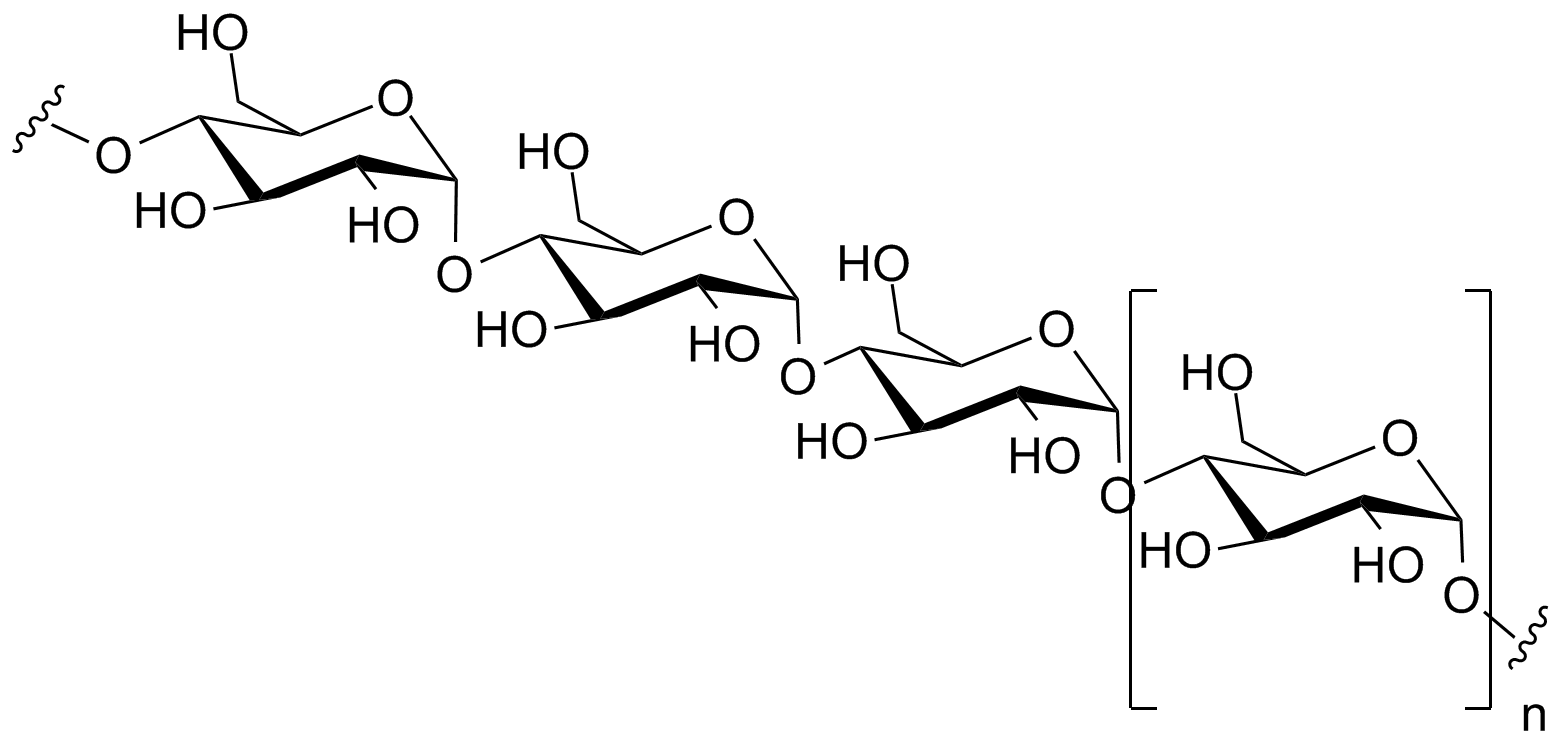 Carbohydrates are polymers composed of 
sugar monomers. 

Disaccharides contain 2 monosaccharides joined by 
condensation. 

Which type of carbohydrate is made up of glucose chains? Polysaccharides  Simple sugars like glucose are called monosaccharides. Carbohydrates are used for short-term energy storage, and fats are used for long-term energy storage. 

Fatty acids are the monomers of what group of macromolecules? Lipids

Fat molecules (triglycerides) are composed of:  

(1) Glycerol backbone

(2) Fatty acid tailsSaturated fatty acid tails are straight and unsaturated fatty acid tails are bent. 

Steroids are composed of 4 fused carbon rings. 

Waxes are composed of fatty acids linked to long-chain alcohols. 